Muster-BetriebsanweisungMuster-BetriebsanweisungMuster-BetriebsanweisungMuster-BetriebsanweisungMuster-BetriebsanweisungNr.:      Stand:      AnwendungsbereichAnwendungsbereichAnwendungsbereichAnwendungsbereichAnwendungsbereichAnwendungsbereichAnwendungsbereichAnwendungsbereichAnwendungsbereichSchule:................................................................................................................Arbeitsplatz/Zimmer: ....................................................................................Gebäude:................................................................................................................Tätigkeit:  ............................Tätigkeit:  ............................Tätigkeit:  ............................Tätigkeit:  ............................Geltungsbereich: Maschinen, Geräte, ArbeitsverfahrenGeltungsbereich: Maschinen, Geräte, ArbeitsverfahrenGeltungsbereich: Maschinen, Geräte, ArbeitsverfahrenGeltungsbereich: Maschinen, Geräte, ArbeitsverfahrenGeltungsbereich: Maschinen, Geräte, ArbeitsverfahrenGeltungsbereich: Maschinen, Geräte, ArbeitsverfahrenGeltungsbereich: Maschinen, Geräte, ArbeitsverfahrenGeltungsbereich: Maschinen, Geräte, ArbeitsverfahrenGeltungsbereich: Maschinen, Geräte, ArbeitsverfahrenSterilisieren mit dem DampfdruckkochtopfSterilisieren mit dem DampfdruckkochtopfSterilisieren mit dem DampfdruckkochtopfSterilisieren mit dem DampfdruckkochtopfSterilisieren mit dem DampfdruckkochtopfSterilisieren mit dem DampfdruckkochtopfSterilisieren mit dem DampfdruckkochtopfSterilisieren mit dem DampfdruckkochtopfSterilisieren mit dem DampfdruckkochtopfGefahren für Mensch und UmweltGefahren für Mensch und UmweltGefahren für Mensch und UmweltGefahren für Mensch und UmweltGefahren für Mensch und UmweltGefahren für Mensch und UmweltGefahren für Mensch und UmweltGefahren für Mensch und UmweltGefahren für Mensch und Umwelt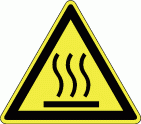 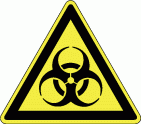 Gefahr von Verbrennungen an heißen Oberflächen.Gefahr von Verbrennungen beim Öffnen des Gerätes (z. B. Siedeverzug, heißer Wasserdampf).Gefahr der Freisetzung biologischer Arbeitsstoffe.Gefahr von Verbrennungen an heißen Oberflächen.Gefahr von Verbrennungen beim Öffnen des Gerätes (z. B. Siedeverzug, heißer Wasserdampf).Gefahr der Freisetzung biologischer Arbeitsstoffe.Gefahr von Verbrennungen an heißen Oberflächen.Gefahr von Verbrennungen beim Öffnen des Gerätes (z. B. Siedeverzug, heißer Wasserdampf).Gefahr der Freisetzung biologischer Arbeitsstoffe.Gefahr von Verbrennungen an heißen Oberflächen.Gefahr von Verbrennungen beim Öffnen des Gerätes (z. B. Siedeverzug, heißer Wasserdampf).Gefahr der Freisetzung biologischer Arbeitsstoffe.Gefahr von Verbrennungen an heißen Oberflächen.Gefahr von Verbrennungen beim Öffnen des Gerätes (z. B. Siedeverzug, heißer Wasserdampf).Gefahr der Freisetzung biologischer Arbeitsstoffe.Gefahr von Verbrennungen an heißen Oberflächen.Gefahr von Verbrennungen beim Öffnen des Gerätes (z. B. Siedeverzug, heißer Wasserdampf).Gefahr der Freisetzung biologischer Arbeitsstoffe.Gefahr von Verbrennungen an heißen Oberflächen.Gefahr von Verbrennungen beim Öffnen des Gerätes (z. B. Siedeverzug, heißer Wasserdampf).Gefahr der Freisetzung biologischer Arbeitsstoffe.Schutzmaßnahmen und VerhaltensregelnSchutzmaßnahmen und VerhaltensregelnSchutzmaßnahmen und VerhaltensregelnSchutzmaßnahmen und VerhaltensregelnSchutzmaßnahmen und VerhaltensregelnSchutzmaßnahmen und VerhaltensregelnSchutzmaßnahmen und VerhaltensregelnSchutzmaßnahmen und VerhaltensregelnSchutzmaßnahmen und Verhaltensregeln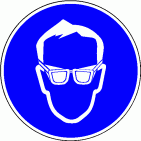 Betriebsanleitung des Herstellers beachten.Vor Inbetriebnahme Dampfdruckkochtopf und Heizquelle, Kabel und Stecker auf erkennbare Mängel prüfen (insbesondere Dichtungen und Sicherheitsventile auf Schäden und Leichtgängigkeit prüfen).Leicht entzündbare Flüssigkeiten dürfen nicht im Dampfdruckkochtopf erhitzt werden.Bedienung nur durch die fachkundige Lehrkraft.Gefäße mit Flüssigkeiten nur maximal zu 3/4 füllen. Flaschen und Gefäße nicht oder nur lose verschließen.Am Ende der Sterilisation den Dampfdruckkochtopf abdampfen lassen. Beim Öffnen des Dampfdruckkochtopfes Schutzbrille tragen. Dampfdruckkochtopf erst öffnen, wenn Temperatur deutlich abgesunken ist.Nach Kontamination des Dampfdruckkochtopf den Innenraum fachkundig reinigen.Betriebsanleitung des Herstellers beachten.Vor Inbetriebnahme Dampfdruckkochtopf und Heizquelle, Kabel und Stecker auf erkennbare Mängel prüfen (insbesondere Dichtungen und Sicherheitsventile auf Schäden und Leichtgängigkeit prüfen).Leicht entzündbare Flüssigkeiten dürfen nicht im Dampfdruckkochtopf erhitzt werden.Bedienung nur durch die fachkundige Lehrkraft.Gefäße mit Flüssigkeiten nur maximal zu 3/4 füllen. Flaschen und Gefäße nicht oder nur lose verschließen.Am Ende der Sterilisation den Dampfdruckkochtopf abdampfen lassen. Beim Öffnen des Dampfdruckkochtopfes Schutzbrille tragen. Dampfdruckkochtopf erst öffnen, wenn Temperatur deutlich abgesunken ist.Nach Kontamination des Dampfdruckkochtopf den Innenraum fachkundig reinigen.Betriebsanleitung des Herstellers beachten.Vor Inbetriebnahme Dampfdruckkochtopf und Heizquelle, Kabel und Stecker auf erkennbare Mängel prüfen (insbesondere Dichtungen und Sicherheitsventile auf Schäden und Leichtgängigkeit prüfen).Leicht entzündbare Flüssigkeiten dürfen nicht im Dampfdruckkochtopf erhitzt werden.Bedienung nur durch die fachkundige Lehrkraft.Gefäße mit Flüssigkeiten nur maximal zu 3/4 füllen. Flaschen und Gefäße nicht oder nur lose verschließen.Am Ende der Sterilisation den Dampfdruckkochtopf abdampfen lassen. Beim Öffnen des Dampfdruckkochtopfes Schutzbrille tragen. Dampfdruckkochtopf erst öffnen, wenn Temperatur deutlich abgesunken ist.Nach Kontamination des Dampfdruckkochtopf den Innenraum fachkundig reinigen.Betriebsanleitung des Herstellers beachten.Vor Inbetriebnahme Dampfdruckkochtopf und Heizquelle, Kabel und Stecker auf erkennbare Mängel prüfen (insbesondere Dichtungen und Sicherheitsventile auf Schäden und Leichtgängigkeit prüfen).Leicht entzündbare Flüssigkeiten dürfen nicht im Dampfdruckkochtopf erhitzt werden.Bedienung nur durch die fachkundige Lehrkraft.Gefäße mit Flüssigkeiten nur maximal zu 3/4 füllen. Flaschen und Gefäße nicht oder nur lose verschließen.Am Ende der Sterilisation den Dampfdruckkochtopf abdampfen lassen. Beim Öffnen des Dampfdruckkochtopfes Schutzbrille tragen. Dampfdruckkochtopf erst öffnen, wenn Temperatur deutlich abgesunken ist.Nach Kontamination des Dampfdruckkochtopf den Innenraum fachkundig reinigen.Betriebsanleitung des Herstellers beachten.Vor Inbetriebnahme Dampfdruckkochtopf und Heizquelle, Kabel und Stecker auf erkennbare Mängel prüfen (insbesondere Dichtungen und Sicherheitsventile auf Schäden und Leichtgängigkeit prüfen).Leicht entzündbare Flüssigkeiten dürfen nicht im Dampfdruckkochtopf erhitzt werden.Bedienung nur durch die fachkundige Lehrkraft.Gefäße mit Flüssigkeiten nur maximal zu 3/4 füllen. Flaschen und Gefäße nicht oder nur lose verschließen.Am Ende der Sterilisation den Dampfdruckkochtopf abdampfen lassen. Beim Öffnen des Dampfdruckkochtopfes Schutzbrille tragen. Dampfdruckkochtopf erst öffnen, wenn Temperatur deutlich abgesunken ist.Nach Kontamination des Dampfdruckkochtopf den Innenraum fachkundig reinigen.Betriebsanleitung des Herstellers beachten.Vor Inbetriebnahme Dampfdruckkochtopf und Heizquelle, Kabel und Stecker auf erkennbare Mängel prüfen (insbesondere Dichtungen und Sicherheitsventile auf Schäden und Leichtgängigkeit prüfen).Leicht entzündbare Flüssigkeiten dürfen nicht im Dampfdruckkochtopf erhitzt werden.Bedienung nur durch die fachkundige Lehrkraft.Gefäße mit Flüssigkeiten nur maximal zu 3/4 füllen. Flaschen und Gefäße nicht oder nur lose verschließen.Am Ende der Sterilisation den Dampfdruckkochtopf abdampfen lassen. Beim Öffnen des Dampfdruckkochtopfes Schutzbrille tragen. Dampfdruckkochtopf erst öffnen, wenn Temperatur deutlich abgesunken ist.Nach Kontamination des Dampfdruckkochtopf den Innenraum fachkundig reinigen.Betriebsanleitung des Herstellers beachten.Vor Inbetriebnahme Dampfdruckkochtopf und Heizquelle, Kabel und Stecker auf erkennbare Mängel prüfen (insbesondere Dichtungen und Sicherheitsventile auf Schäden und Leichtgängigkeit prüfen).Leicht entzündbare Flüssigkeiten dürfen nicht im Dampfdruckkochtopf erhitzt werden.Bedienung nur durch die fachkundige Lehrkraft.Gefäße mit Flüssigkeiten nur maximal zu 3/4 füllen. Flaschen und Gefäße nicht oder nur lose verschließen.Am Ende der Sterilisation den Dampfdruckkochtopf abdampfen lassen. Beim Öffnen des Dampfdruckkochtopfes Schutzbrille tragen. Dampfdruckkochtopf erst öffnen, wenn Temperatur deutlich abgesunken ist.Nach Kontamination des Dampfdruckkochtopf den Innenraum fachkundig reinigen.Verhalten bei Störungen und im GefahrenfallVerhalten bei Störungen und im GefahrenfallVerhalten bei Störungen und im GefahrenfallVerhalten bei Störungen und im GefahrenfallVerhalten bei Störungen und im GefahrenfallVerhalten bei Störungen und im GefahrenfallVerhalten bei Störungen und im GefahrenfallFeuer: 112Feuer: 112Dampfdruckkochtopf von der Heizquelle nehmen und abkühlen lassen.Dampfdruckkochtopf von der Heizquelle nehmen und abkühlen lassen.Dampfdruckkochtopf von der Heizquelle nehmen und abkühlen lassen.Dampfdruckkochtopf von der Heizquelle nehmen und abkühlen lassen.Dampfdruckkochtopf von der Heizquelle nehmen und abkühlen lassen.Dampfdruckkochtopf von der Heizquelle nehmen und abkühlen lassen.Dampfdruckkochtopf von der Heizquelle nehmen und abkühlen lassen.Verhalten bei Unfällen, Erste HilfeVerhalten bei Unfällen, Erste HilfeVerhalten bei Unfällen, Erste HilfeVerhalten bei Unfällen, Erste HilfeVerhalten bei Unfällen, Erste HilfeVerhalten bei Unfällen, Erste HilfeVerhalten bei Unfällen, Erste HilfeNotruf: 112Notruf: 112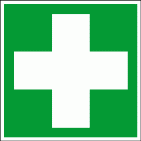 Dampfdruckkochtopf von der Heizquelle nehmen, ggf. Not-Aus-Schalter betätigen.Erste Hilfe leisten, dabei auf Eigenschutz achten.Im Bedarfsfall Notruf absetzen.Im Bedarfsfall Ersthelfer/-in benachrichtigen. Dampfdruckkochtopf von der Heizquelle nehmen, ggf. Not-Aus-Schalter betätigen.Erste Hilfe leisten, dabei auf Eigenschutz achten.Im Bedarfsfall Notruf absetzen.Im Bedarfsfall Ersthelfer/-in benachrichtigen. Dampfdruckkochtopf von der Heizquelle nehmen, ggf. Not-Aus-Schalter betätigen.Erste Hilfe leisten, dabei auf Eigenschutz achten.Im Bedarfsfall Notruf absetzen.Im Bedarfsfall Ersthelfer/-in benachrichtigen. Dampfdruckkochtopf von der Heizquelle nehmen, ggf. Not-Aus-Schalter betätigen.Erste Hilfe leisten, dabei auf Eigenschutz achten.Im Bedarfsfall Notruf absetzen.Im Bedarfsfall Ersthelfer/-in benachrichtigen. Dampfdruckkochtopf von der Heizquelle nehmen, ggf. Not-Aus-Schalter betätigen.Erste Hilfe leisten, dabei auf Eigenschutz achten.Im Bedarfsfall Notruf absetzen.Im Bedarfsfall Ersthelfer/-in benachrichtigen. Dampfdruckkochtopf von der Heizquelle nehmen, ggf. Not-Aus-Schalter betätigen.Erste Hilfe leisten, dabei auf Eigenschutz achten.Im Bedarfsfall Notruf absetzen.Im Bedarfsfall Ersthelfer/-in benachrichtigen. Dampfdruckkochtopf von der Heizquelle nehmen, ggf. Not-Aus-Schalter betätigen.Erste Hilfe leisten, dabei auf Eigenschutz achten.Im Bedarfsfall Notruf absetzen.Im Bedarfsfall Ersthelfer/-in benachrichtigen. Reinigung, Instandhaltung, EntsorgungReinigung, Instandhaltung, EntsorgungReinigung, Instandhaltung, EntsorgungReinigung, Instandhaltung, EntsorgungReinigung, Instandhaltung, EntsorgungReinigung, Instandhaltung, EntsorgungReinigung, Instandhaltung, EntsorgungReinigung, Instandhaltung, EntsorgungReinigung, Instandhaltung, Entsorgung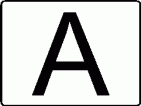 Vor der Reinigung und Instandhaltung Dampfdruckkochtopf von der Heizquelle nehmen und abkühlen lassen.Reparaturen dürfen nur von Fachpersonal durchgeführt werden.Wartungsvorgaben des Herstellers beachten.Im Dampfdruckkochtopf behandelte Abfälle können im Restmüll entsorgt werden.Vor der Reinigung und Instandhaltung Dampfdruckkochtopf von der Heizquelle nehmen und abkühlen lassen.Reparaturen dürfen nur von Fachpersonal durchgeführt werden.Wartungsvorgaben des Herstellers beachten.Im Dampfdruckkochtopf behandelte Abfälle können im Restmüll entsorgt werden.Vor der Reinigung und Instandhaltung Dampfdruckkochtopf von der Heizquelle nehmen und abkühlen lassen.Reparaturen dürfen nur von Fachpersonal durchgeführt werden.Wartungsvorgaben des Herstellers beachten.Im Dampfdruckkochtopf behandelte Abfälle können im Restmüll entsorgt werden.Vor der Reinigung und Instandhaltung Dampfdruckkochtopf von der Heizquelle nehmen und abkühlen lassen.Reparaturen dürfen nur von Fachpersonal durchgeführt werden.Wartungsvorgaben des Herstellers beachten.Im Dampfdruckkochtopf behandelte Abfälle können im Restmüll entsorgt werden.Vor der Reinigung und Instandhaltung Dampfdruckkochtopf von der Heizquelle nehmen und abkühlen lassen.Reparaturen dürfen nur von Fachpersonal durchgeführt werden.Wartungsvorgaben des Herstellers beachten.Im Dampfdruckkochtopf behandelte Abfälle können im Restmüll entsorgt werden.Vor der Reinigung und Instandhaltung Dampfdruckkochtopf von der Heizquelle nehmen und abkühlen lassen.Reparaturen dürfen nur von Fachpersonal durchgeführt werden.Wartungsvorgaben des Herstellers beachten.Im Dampfdruckkochtopf behandelte Abfälle können im Restmüll entsorgt werden.Vor der Reinigung und Instandhaltung Dampfdruckkochtopf von der Heizquelle nehmen und abkühlen lassen.Reparaturen dürfen nur von Fachpersonal durchgeführt werden.Wartungsvorgaben des Herstellers beachten.Im Dampfdruckkochtopf behandelte Abfälle können im Restmüll entsorgt werden.Datum:      Datum:      Datum:      Datum:      Freigegeben (Unterschrift):      Freigegeben (Unterschrift):      Freigegeben (Unterschrift):      Freigegeben (Unterschrift):      Freigegeben (Unterschrift):      Durch die oben geleistete Unterschrift wird die Anpassung der BA auf die arbeitsplatzspezifischen Bedingungen
und ortsbefindlichen Bedienungsanleitungen bestätigt!Durch die oben geleistete Unterschrift wird die Anpassung der BA auf die arbeitsplatzspezifischen Bedingungen
und ortsbefindlichen Bedienungsanleitungen bestätigt!Durch die oben geleistete Unterschrift wird die Anpassung der BA auf die arbeitsplatzspezifischen Bedingungen
und ortsbefindlichen Bedienungsanleitungen bestätigt!Durch die oben geleistete Unterschrift wird die Anpassung der BA auf die arbeitsplatzspezifischen Bedingungen
und ortsbefindlichen Bedienungsanleitungen bestätigt!Durch die oben geleistete Unterschrift wird die Anpassung der BA auf die arbeitsplatzspezifischen Bedingungen
und ortsbefindlichen Bedienungsanleitungen bestätigt!Durch die oben geleistete Unterschrift wird die Anpassung der BA auf die arbeitsplatzspezifischen Bedingungen
und ortsbefindlichen Bedienungsanleitungen bestätigt!Durch die oben geleistete Unterschrift wird die Anpassung der BA auf die arbeitsplatzspezifischen Bedingungen
und ortsbefindlichen Bedienungsanleitungen bestätigt!Durch die oben geleistete Unterschrift wird die Anpassung der BA auf die arbeitsplatzspezifischen Bedingungen
und ortsbefindlichen Bedienungsanleitungen bestätigt!Durch die oben geleistete Unterschrift wird die Anpassung der BA auf die arbeitsplatzspezifischen Bedingungen
und ortsbefindlichen Bedienungsanleitungen bestätigt!